TÀI LIỆUPHIÊN HỌP LẦN THỨ TƯBAN CHỈ ĐẠO CHUYỂN ĐỔI SỐ TỈNH KHÁNH HÒATài liệu có thể được tải về tại: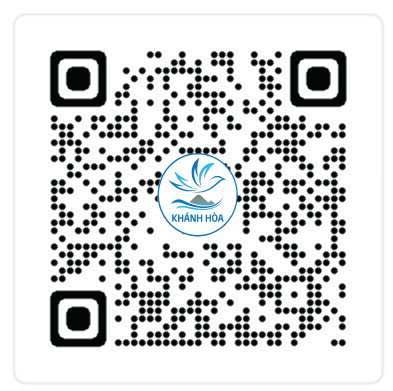 Nha Trang, tháng 5/2023DANH MỤC TÀI LIỆUCHƯƠNG TRÌNH PHIÊN HỌP LẦN THỨ TƯBAN CHỈ ĐẠO CHUYỂN ĐỔI SỐ TỈNH KHÁNH HÒA1CHƯƠNG TRÌNH PHIÊN HỌP LẦN THỨ TƯ2BÁO CÁO KẾT QUẢ CHUYỂN ĐỔI SỐ TỈNH KHÁNH HÒA QUÝ I/2023; PHƯƠNG HƯỚNG, NHIỆM VỤ QUÝ II/20233BÁO CÁO NỘI DUNG, TIẾN ĐỘ CÁC DỰ ÁN VỀ CHUYỂN ĐỔI SỐ CỦA TỈNH4DỰ THẢO KẾ HOẠCH HOẠT ĐỘNG CỦA BAN CHỈ ĐẠO CHUYỂN ĐỔI SỐ TỈNH NĂM 2023Thời gianNội dungThực hiện14.00-14.10Tuyên bố lý do, giới thiệu đại biểu, thông qua Chương trình phiên họpÔng Phạm Duy Lộc – Ủy viên thường trực 14.10-14.20Chỉ đạo, chủ trì phiên họp Ông Nguyễn Tấn Tuân –  Trưởng Ban chỉ đạo14.20-15.00Báo cáo tóm tắt các nội dung liên quan:- Báo cáo kết quả chuyển đổi số tỉnh Khánh Hòa quý I/2023; phương hướng, nhiệm vụ quý II/2023;- Báo cáo nội dung, tiến độ các dự án về chuyển đổi số của tỉnh;- Dự thảo Kế hoạch hoạt động của Ban Chỉ đạo chuyển đổi số tỉnh năm 2023;- Một số đề xuất, kiến nghị. Ông Phạm Duy Lộc – Ủy viên thường trực 15.00-15.45Ý kiến, thảo luận của các thành viên Ban Chỉ đạo- Ông Nguyễn Tấn Tuân –  Trưởng Ban chỉ đạo chủ trì thảo luận;- Thành viên Ban Chỉ đạo trao đổi, thảo luận.15.45-16.00Phát biểu kết luận phiên họpÔng Nguyễn Tấn Tuân – Trưởng Ban chỉ đạo